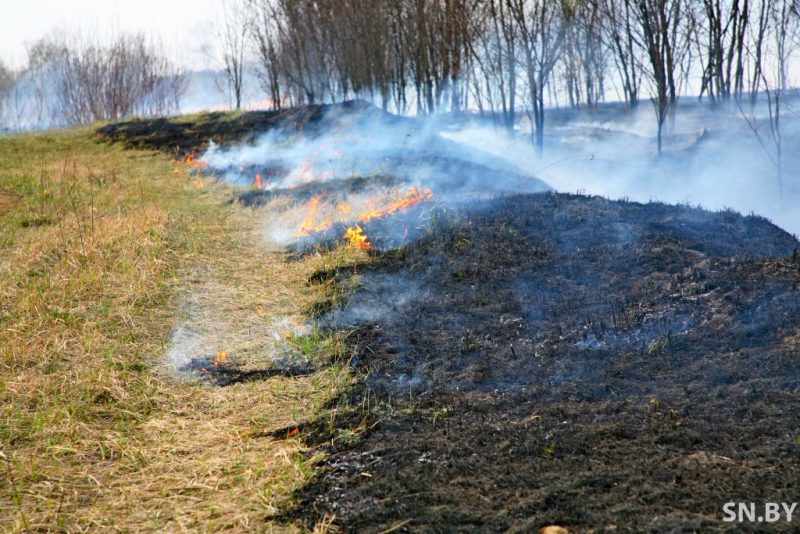 Памяткадля населения о мерах пожарной безопасности в весенне-летний пожароопасный период.	С наступлением весны ежегодно начинаются проблемы с выжиганием сухой травы, что зачастую приводит к пожарам. Сельчане и дачники, наводя порядок на придомовой территории, зачастую жгут мусор, сухую траву и прошлогодние листья, нередко, не задумываясь о последствиях, бросают непотушенные спички и окурки в сухую траву. 	В соответствии с Правилами противопожарного режима в Российской федерации на период устойчивой сухой, жаркой и ветряной погоды, а также при введении особого противопожарного режима на территориях поселений вводится запрет на разведение костров, проведение пожароопасных работ и посещение лесов.	Чтобы не допустить возникновения пожара необходимо  знать и соблюдать правила пожарной безопасности в период пожароопасного, сезона необходимо обеспечивать:своевременную очистку территорий от горючих отходов, мусора, тары, опавших листьев и сухой травы; не выжигайте сухую растительность на земельных участках, непосредственно прилегающих к зданиям, сооружениям, жилым домам, хозяйственным постройкам, не разводите костры   вблизи  зданий и строений;Не выжигайте стерню, сухую травяную растительность на землях сельскохозяйственного назначения; Не загромождайте дороги, подъезды и проезды к зданиям, сооружениям, водоисточникам. Используемых для целей пожаротушения, они должны быть всегда свободными для проезда пожарной техники;Не оставляйте емкости с легковоспламеняющимися и горючими жидкостями, горючими газами на территориях, прилегающих к жилым домам;Не устраивайте свалки горючих отходов на своих территориях;Не используйте противопожарные расстояния между  зданиями под складирование материалов, оборудования, для стоянки автотранспорта ;Соблюдайте меры предосторожности при эксплуатации электрических сетей, печей в жилых домах и банях, соблюдайте меры предосторожности при проведении сварочных работ. Особую тревогу вызывают случаи, когда виновниками, а иногда жертвами пожара становятся дети. Родители должны предостеречь, поговорить, объяснить и постоянно контролировать, так как минутная беспечность может оказаться роковой..	Тем же, кто любит отдыхать на природе, не лишним будет напомнить: запрещено разводить костры на торфяных грунтах, под кронами деревьев; не оставляйте в местах отдыха непотушенные костры, спички, окурки, стеклянные бутылки (на солнце они работают как увеличительные стекла, фокусируют солнечный свет и поджигают траву, мох и т.д.); не проходите мимо горящей травы, при	При обнаружении признаков горения (задымления, запаха гари) примите меры по эвакуации людей и тушению пожара незамедлительно позвонив о возгораниях  по телефонам «101» или «112», назвав точный адрес..ПОМНИТЕ!Только строго соблюдая требования пожарной безопасности можно предотвратить пожары и  не допустить беды !!!